os músicos de bremen - Irmãos GrimmParte 2 de 2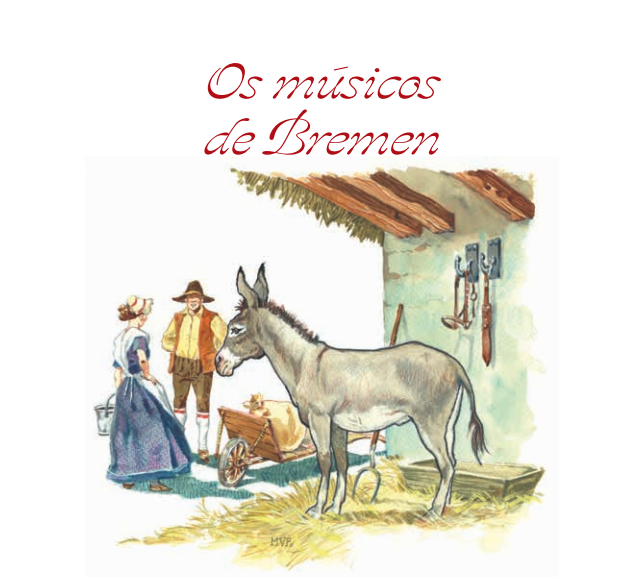 Eles andaram por muito tempo. A uma certa altura, viram bem longe uma cabana com as luzes acesas. Como estavam cansados, resolveram ir até lá para descansar e seguir viagem no dia seguinte. Quando chegaram perto da casa, o burro, que era o mais alto, olhou pela janela e percebeu que aquela casa era um ponto de encontro dos ladrões da região. — O que você está vendo lá dentro? — perguntou o cachorro, demonstrando ansiedade. 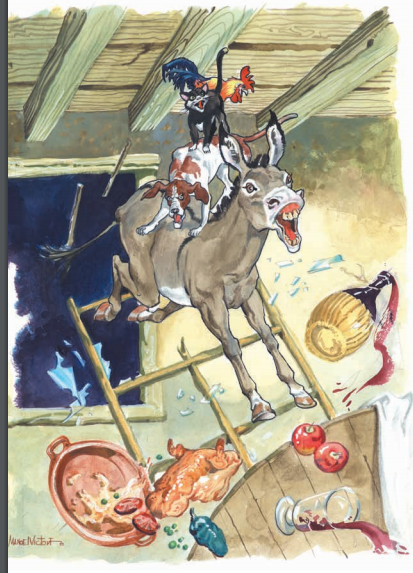 — Vejo uma mesa farta de alimentos e alguns ladrões comendo, bebendo e comemorando. — Como eu gostaria de estar lá dentro e me alimentar também — suspirou o gato. O burro teve uma ideia. Pediu ao cachorro que subisse em suas costas. Depois, pediu ao gato que subisse sobre as costas do cachorro e por fim, que o galo subisse sobre as costas do gato. Todos juntos começaram a fazer um grande barulho. O burro relinchava, o cachorro latia, o gato miava e o galo cocoricava. Em seguida, o burro saltou sobre a janela, arrebentando-a. Ao ver aquele amontoado de patas, rabos e cabeças, os ladrões imaginaram que eram uma assombração e fugiram apavorados para a mata. Satisfeitos, os animais comeram até se fartar e, depois, apagaram as lamparinas e foram dormir, exceto o galo, que montou guarda no teto da cabana.Enquanto isso, os ladrões tremiam de frio na mata. Quando olharam para a cabana e viram tudo escuro, acreditaram que não havia mais ninguém por lá. Tiraram a sorte e escolheram o mais novo no bando para averiguar se o perigo havia acabado. 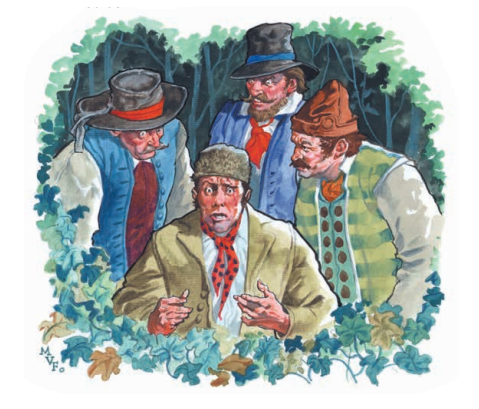 Ao ver o homem se aproximando, o galo avisou aos amigos e estes acordaram. O ladrão entrou pelo buraco da janela e viu algo brilhando no escuro. Eram os olhos do gato. Quando o malfeitor chegou mais perto, o gato arranhou o rosto dele. Apavorado, o bandido tentou alcançar a porta para sair, mas, no meio da escuridão, o cachorro mordeu-lhe a perna e o burrinho o acertou com vários coices, enquanto o galo não parava de cantar, assustando o ladrão.O ladrão correu até perder o fôlego e ao encontrar o grupo foi logo gritando: — Estamos arruinados. Nossa cabana foi invadida por várias assombrações monstruosas. Meu rosto foi arranhado por um monstro de unhas pontiagudas. Outro monstro feriu minha perna com dentes cortantes e levei muitos coices de uma espécie de dragão... tudo isso ao mesmo tempo... e ainda havia um monstro que soltava um som assustador. Não volto mais naquela cabana. Estou todo machucado. Os bandidos ficaram desesperados. Acreditavam que era impossível voltar à cabana e recuperar o dinheiro que havia escondido lá. Imaginavam que o local agora era ocupado por um exército de assombrações monstruosas e impiedosas. Para eles, melhor era sumir daquele lugar. E foi o que fizeram. Partiram naquela mesma noite e nunca mais ninguém os viu.O burro, o cachorro, o gato e o galo sentiam-se tão bem-instalados naquela cabana que decidiram ficar lá mesmo, desistindo de seguir até Bremen. 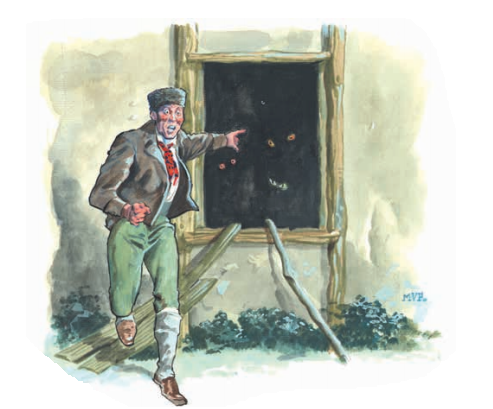 Em pouco tempo, eles encontraram a fortuna que os ladrões haviam escondido em um buraco na parede e puderam viver uma vida farta por muitos e muitos anos. O tempo passou e eles envelheceram felizes, com dignidade e companheirismo entre eles.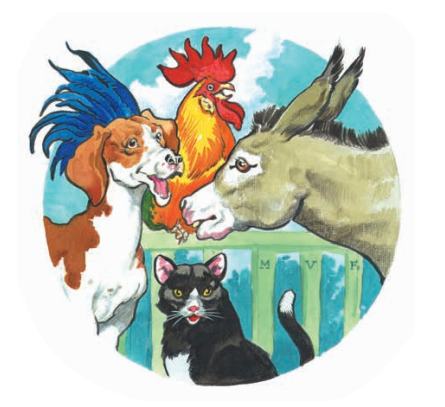 PROPOSTA: 	Escolha o trecho da história de que você mais gostou. Escreva sobre ele. 	Agora, escolha uma das formas de representá-lo. Desenhe em uma folha sem pauta. Qualquer que seja a técnica escolhida, lembre-se de apresentar detalhes da leitura e de preencher o fundo da imagem.a) Desenho com lápis grafite. b) Desenho com lápis de cor. c) Desenho com giz de cera. d) Desenho com canetinha hidrográfica. 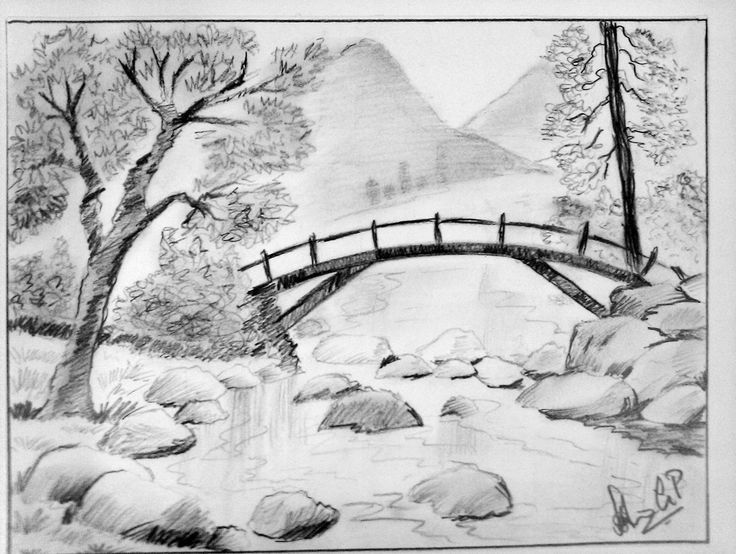 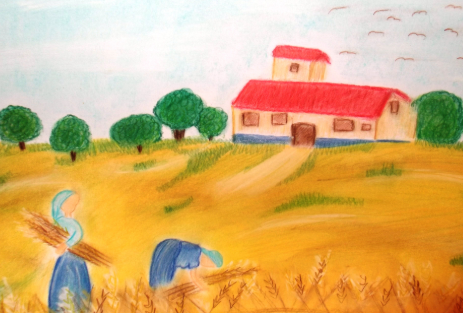 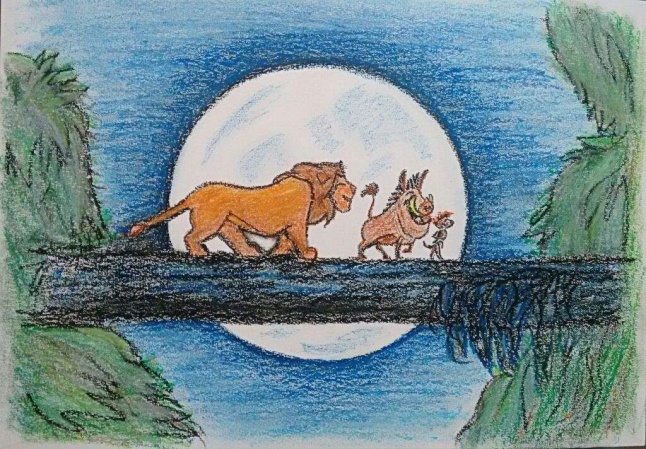 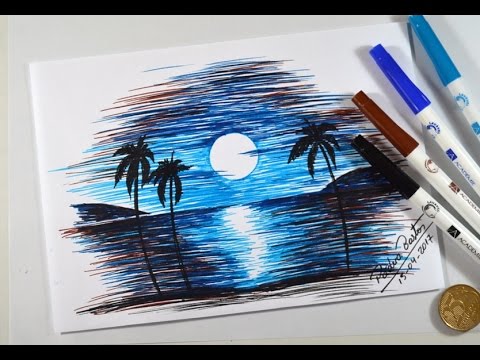 ________________________________________________________________________________________________________________________________________________________________________________________________________________________________________________________________________________________________________________________________________________